Presenting the Pro-Life Message in Southeastern Michigan Since 1970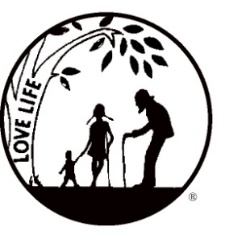 Right to Life - LIFESPAN Life is like an arch. If you discard one segment as worthless, the span collapses — the value of all life brought low.www.miLIFESPAN.org                                                                                                                 February 13, 2019    Hello, Champions!This has been a very busy two months as I continue to get my feet wet here at the Wayne County Chapter. I have been meeting representatives and many others involved with LIFESPAN. Thank you so much to all of you who helped distribute the luminaries! These luminaries are a great way to educate people about abortion around the memorial of the Roe v. Wade decision by the US Supreme Court.Church Rep Meeting: We are planning our April Church Rep Meeting—stay tuned and watch for your invitation!  We want to celebrate our amazing Church Reps; we need you and everything you do!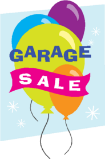 Garage Sale: We are starting to plan for our Garage Sale. More details will be coming to you soon, but as you think about Spring Cleaning, please remember to keep items that you can donate to our Garage Sale!The Largest Baby Shower in Michigan: March 10th – The largest Baby Shower in Michigan!  Every year, LIFESPAN coordinates with local churches to gather much-needed baby supplies for about twenty pregnancy help centers (PHCs). PHCs do vital work in encouraging pregnant mothers to choose LIFE and by supporting both mother and child. These centers rely heavily on donations to continue their work. Churches are invited to host a “baby shower” by acting as a drop-off location for donations. If your parish cannot host a shower on March 10th, no problem: Baby Showers can be scheduled at the convenience of the church, and we will work to make sure that your church is connected with a local PHC. The PHCs direly need your support! 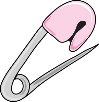 SAVE THE DATE! Tuesday, May 7th is the Annual Celebration of Life Dinner for LIFESPAN at the San Marino Club. Join us for a wonderful night with amazing food, fellowship and a Silent Auction. Reserve a table for you and your friends and family. Resource Book Ads: Please note that it is the time of the year for us as a Team to canvas advertisers for the Annual Resource Book. This is a tremendous help in supporting our life-defending organization. Make sure that your parish is represented in the Annual Resource Book which is a valuable pro-life resource! If you own a business or regularly frequent a certain business, consider taking an ad out to show your commitment towards respecting LIFE. Our Resource Book is the first place we tell people to look for businesses to frequent.  2019 ads are tax deductible!Patron ads in the Resource Book: Celebrate a wedding, birth, graduation, anniversary, memorial or just an amazing family, by sending in a picture for a patron ad. What a great way to show your pro-life stance AND have a picture in a Resource Book that is seen by thousands of pro-lifers!                                                                          Yours in LIFE, 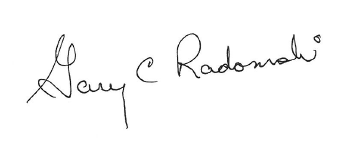 Gary C. RadomskiDirector, Wayne County/Downriver ChapterWayne County Chapter32540 Schoolcraft Rd., Suite 210Livonia, MI 48150-4305email: wcdr@rtl-lifespan.org734-422-6230     Fax 734-422-8116www.miLIFESPAN.org